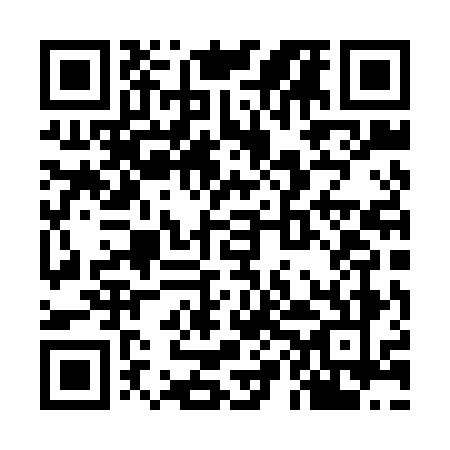 Prayer times for Lokacz Wielki, PolandMon 1 Apr 2024 - Tue 30 Apr 2024High Latitude Method: Angle Based RulePrayer Calculation Method: Muslim World LeagueAsar Calculation Method: HanafiPrayer times provided by https://www.salahtimes.comDateDayFajrSunriseDhuhrAsrMaghribIsha1Mon4:266:291:005:267:319:272Tue4:236:2712:595:287:339:303Wed4:206:2412:595:297:359:324Thu4:176:2212:595:307:379:345Fri4:146:2012:595:317:399:376Sat4:116:1712:585:337:409:397Sun4:076:1512:585:347:429:428Mon4:046:1312:585:357:449:449Tue4:016:1012:585:367:469:4710Wed3:586:0812:575:387:479:4911Thu3:556:0612:575:397:499:5212Fri3:516:0412:575:407:519:5513Sat3:486:0112:565:417:539:5714Sun3:455:5912:565:437:5410:0015Mon3:415:5712:565:447:5610:0316Tue3:385:5412:565:457:5810:0617Wed3:355:5212:565:468:0010:0818Thu3:315:5012:555:478:0210:1119Fri3:285:4812:555:488:0310:1420Sat3:245:4612:555:508:0510:1721Sun3:205:4312:555:518:0710:2022Mon3:175:4112:545:528:0910:2323Tue3:135:3912:545:538:1010:2624Wed3:095:3712:545:548:1210:2925Thu3:065:3512:545:558:1410:3226Fri3:025:3312:545:568:1610:3627Sat2:585:3112:545:578:1710:3928Sun2:545:2912:535:598:1910:4229Mon2:505:2712:536:008:2110:4630Tue2:465:2512:536:018:2310:49